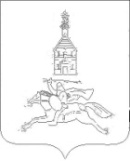 АДМИНИСТРАЦИЯ ИЛЬИНСКОГО МУНИЦИПАЛЬНОГО РАЙОНАИВАНОВСКОЙ ОБЛАСТИПОСТАНОВЛЕНИЕот 25.11.2021 года  №  243п. Ильинское-ХованскоеО внесении изменений в постановление администрации Ильинского муниципального района от 13.11.2018 №219 «Об утверждении Муниципальной программы «Обеспечение населения Ильинского муниципального района объектами инженерной инфраструктуры и услугами жилищно-коммунального хозяйства» Руководствуясь постановлением администрации Ильинского муниципального района от 31.08.2016 года №225 «О порядке разработки, реализации и оценки эффективности муниципальных программ Ильинского муниципального района», постановлением администрации Ильинского муниципального района от 17.11.2014 года №450 «Об утверждении методических указаний по разработке и реализации муниципальных программ Ильинского муниципального района», в целях уточнения объемов финансирования мероприятий муниципальной программы «Развитие транспортной системы Ильинского городского поселения», администрация Ильинского муниципального района п о с т а н о в л я е т:Внести в постановление администрации Ильинского муниципального района от 13.11.2018 №219 «Об утверждении муниципальной программы «Обеспечение населения объектами инженерной инфраструктуры и услугами жилищно-коммунального хозяйства Ильинского городского поселения» следующие изменения:Приложение к постановлению изложить в новой редакции (прилагается).Опубликовать (обнародовать) настоящее постановление в официальном сетевом издании — официальном сайте Ильинского муниципального района Ивановской области www.admilinskoe.ru в информационно — телекоммуникационной сети «Интернет».Настоящее постановление вступает в силу после его официального опубликования (обнародования).Контроль за выполнением настоящего постановления возложить на заместителя главы администрации, начальника отдела экономики и муниципального хозяйства администрации Ильинского муниципального района.Глава Ильинского муниципального района:					С.И. ВасютинскийПриложениек  Постановлению  администрацииИльинского муниципального районаот  25.11.2021 года   № 243Приложениек  Постановлению  администрацииИльинского муниципального районаот 13.11.2018 года   № 219МУНИЦИПАЛЬНАЯ ПРОГРАММА «Обеспечение населения Ильинского муниципального района объектами инженерной инфраструктуры и услугами жилищно-коммунального хозяйства»1. Паспорт муниципальной программы «Обеспечение населения Ильинского муниципального района объектами инженерной инфраструктуры и услугами жилищно-коммунального хозяйства»Таблица 12. Анализ текущей ситуации в сфере реализации муниципальной программы2.1. Содержание муниципального жилищного фонда Ильинского муниципального района	На территории сельских поселений Ильинского муниципального района расположено 96 дома (квартиры), находящихся в муниципальной собственности. Общая площадь жилищного фонда по состоянию на 01.01.2020 года составляет 4428,5 кв.м. Жилищный фонд Ильинского муниципального района имеет срок эксплуатации более 25 лет.	Помимо многолетней эксплуатации жилищного фонда причинами неудовлетворительного состояния является ненадлежащее содержание жилищного фонда на протяжении ряда лет.	В настоящее время состояние муниципального жилищного фонда характеризуется как удовлетворительное.	Оптимальным способом организации работы по приведению в нормативное состояние инженерных сетей, строительных конструкций и элементов многоквартирных домов является реализация программы по содержанию и обслуживанию жилого фонда.2.2. Создание условий для обеспечения населения Ильинского муниципального района услугами холодного водоснабжения и водоотведенияИльинский муниципальный район обеспечен запасами подземных вод в необходимом количестве, но в настоящее время большинство сооружений водопровода не в состоянии обеспечить бесперебойную подачу воды и требуемый уровень ее качества. За все время эксплуатации водопроводных сетей, производился в основном текущий ремонт и частичная замена ветхих водопроводных линий, их износ в настоящее время составил более90%. Напорные трубы скважин, обеспечивающих подъем и подачу воды в водопроводные сети, на сегодняшний день требуют замены. Неудовлетворительное состояние систем водоснабжения, водоотведения и очистки сточных вод вызвано недостаточным финансированием отрасли.Данная программа направлена на повышение надежности и качества водообеспечения населения, объектов соцкультбыта, предприятий и организаций Ильинского муниципального района и его реализация требует дополнительного целевого финансового обеспечения.	Для обеспечения бесперебойного и надежного водоснабжения населения, производственных объектов, объектов социально-культурного быта в полном объеме необходим комплекс мероприятий по замене ветхих водопроводных сетей, запорной и регулирующей арматуры, установки энергосберегающих автоматических станций управления насосами артезианских скважин, капитальный ремонт павильонов артезианских скважин, строительство ограждений санитарных зон артезианских скважин.	Данная программа направлена на улучшение и произведение ремонтных работ, содержание и техническое обслуживание объектов используемых для централизованного холодного водоснабжения населения.3.  Цели и ожидаемые результаты реализации муниципальной программы	Целями муниципальной программы являются:- создание нормальных условий для эксплуатации и сохранности жилищного фонда;- совершенствование и повышение качества предоставляемых коммунальных услуг в целях улучшения жилищно-бытовых условий населения;- улучшение обеспечения населения питьевой водой надлежащего качества и в достаточном количестве, - повышение степени очистки сточных вод, сокращение объема загрязняющих веществ, сбрасываемых в водные объекты, улучшение на этой основе состояния здоровья населения Ильинского муниципального района;- восстановление, охрана и рациональное использование источников питьевого водоснабжения.- повышение качества предоставляемых потребителям коммунальных услуг.	Реализация мероприятий программы позволит:- создать комфортные и безопасные условия проживания граждан в жилых помещениях;- обеспечить бесперебойное водоснабжение населения Ильинского муниципального района питьевой водой нормативного качества и в достаточном количестве;- обеспечить экологическую безопасность и комфортность проживания граждан;- устранить причины возникновения аварийных ситуаций, угрожающих жизнедеятельности человека;- снизить уровень потерь питьевой воды;- обеспечить выполнение мероприятий по модернизации систем водоснабжения и водоотведения;- снизить уровень износа элементов системы водоснабжения и водоотведения;3.1. Целевые индикаторы и ожидаемые результаты реализации программыТаблица 24. Обоснование выделения подпрограмм	В программе «Обеспечение населения Ильинского муниципального района объектами инженерной инфраструктуры и услугами жилищно-коммунального хозяйства» для более полного раскрытия проблем выделены две подпрограммы: «Содержание муниципального жилищного фонда Ильинского муниципального района»; «Создание условий для обеспечения населения Ильинского муниципального района услугами холодного водоснабжения и водоотведения». В каждой из перечисленных подпрограммах обозначены проблемы, цели и задачи, целевые показатели, ожидаемые результаты и мероприятия  подпрограмм.5. Ресурсное обеспечение муниципальной программыТаблица 3Приложение 1к  Муниципальной программе «Обеспечение населения Ильинского муниципального района объектами инженерной инфраструктуры и услугами жилищно-коммунального хозяйства»ПОДПРОГРАММА «Содержание муниципального жилищного фонда Ильинского муниципального района»1. Паспорт подпрограммы «Содержание муниципального жилищного фонда Ильинского муниципального района»Таблица 12. Характеристика проблемы, на решение которой направлена подпрограмма	Важнейшими вопросами, решение которых в соответствии с действующим законодательством и муниципальными правовыми актами Ильинского муниципального района на территории района возложено на органы муниципальной власти, являются организация содержания и обслуживания жилищного фонда и участие в финансировании содержания муниципального жилищного фонда. Для создания условий безопасного и комфортного проживания граждан значимость указанных вопросов заключается во влиянии, которое оказывают жилищные условия граждан на общую атмосферу на территории поселения, уровень социальной напряженности.	На территории сельских поселений Ильинского муниципального района расположено 96 дома (квартиры), находящихся в муниципальной собственности. Общая площадь жилищного фонда по состоянию на 01.01.2020 года составляет 4428,5 кв.м. Жилищный фонд на территории сельских поселений Ильинского муниципального района имеет срок эксплуатации более 25 лет.	Помимо многолетней эксплуатации жилищного фонда причинами неудовлетворительного состояния является ненадлежащее содержание жилищного фонда на протяжении ряда лет.	Выполнение отдельных видов работ по капитальному ремонту домов (инженерных систем, крыш) недостаточно для доведения технического состояния жилищного фонда до нормативного уровня. Целесообразней проводить комплексный капитальный ремонт зданий.	В связи с высокой стоимостью капитального ремонта многоквартирных домов и ограниченной платежеспособностью населения требуется продолжить оказание государственной поддержки с привлечением средств собственников помещений в многоквартирных домах для проведения необходимых работ.	По-прежнему актуальным являются: улучшение технического состояния жилищного фонда, стабилизация рынка управления многоквартирными домами, развитие общественной инициативы в сфере управления жильем. Немаловажное значение имеет формирование позиции активного собственника жилья, осознающего свою ответственность за состояние жилья и владеющего знаниями, необходимыми для успешной реализации жилищных прав.	Необходимо следующие:	- заключение договоров социального найма жилых помещений муниципального жилищного фонда;	- начисление платы за наем жилых помещений, коммунальные услуги, содержание и ремонт жилого помещения;	- прием, учет, контроль денежных средств за наем жилых помещений, за коммунальные услуги, содержание и ремонт жилых помещений;	- обработка информации о полученных платежах за коммунальные услуги, содержание и ремонт жилого помещения;	Для поддержания на должном уровне муниципальных задач, связанных с обслуживанием населения, необходимо ведение и поддержание в актуальном состоянии муниципальной информационной базы данных (ГИС ЖКХ).	Оптимальным способом организации работы по приведению в нормативное состояние инженерных сетей, строительных конструкций и элементов многоквартирных домов является реализация подпрограммы содержания и обслуживания жилого фонда Ильинского муниципального района.3. Цели, целевые индикаторы и ожидаемые результаты реализации подпрограммы3.1. Цели подпрограммыОсновными целями подпрограммы являются:- создание нормальных условий для эксплуатации и сохранности жилищного фонда;- совершенствование и повышение качества предоставляемых коммунальных услуг в целях улучшения жилищно-бытовых условий населения.Достижение цели и решение задач подпрограммы оценивается следующими целевыми индикаторами (показателями).3.2. Целевые индикаторы и ожидаемые результаты реализации подпрограммыТаблица 23.3. Задачи подпрограммыДля достижения поставленных целей подпрограммы необходимо решение следующих задач:- создание комфортных и безопасных условий проживания в многоквартирных домах.Задачами программы являются:- реализация механизма  работ по капитальному ремонту многоквартирных домов, проводимому с привлечением средств собственников помещений в многоквартирном доме; - обеспечение выполнения работ по капитальному ремонту общего имущества многоквартирных домов; - оперативное реагирование на аварийные ситуации в сфере ЖКХ. Обеспечение комфортных и безопасных условий проживания - содержание дома в надлежащем порядке, проведение своевременного и качественного ремонта общего имущества. 	Реализация программы позволит снизить физический износ зданий, обеспечить сохранность и надлежащее содержание общего имущества многоквартирных домов в соответствии с санитарными и техническими правилами и нормами, снизить риск возникновения аварийных ситуаций и расходы собственников помещений. Надежность работы инженерно-технических систем позволит сэкономить средства собственников жилых помещений по оплате коммунальных услуг. 	При выполнении намеченных мероприятий предполагается достичь: - улучшение состояния жилищного фонда- повышение комфортности проживания граждан в жилищном фонде.4.Перечень мероприятий подпрограммыТаблица 35. Ресурсное обеспечение подпрограммыТаблица 4Приложение 2к  Муниципальной программе «Обеспечение населения Ильинского муниципального района объектами  инженерной инфраструктуры и услугами жилищно-коммунального хозяйства»ПОДПРОГРАММА «Создание условий для обеспечения населения Ильинского муниципального района услугами холодного водоснабжения и водоотведения»1. Паспорт подпрограммы «Создание условий для обеспечения населения Ильинского муниципального района услугами холодного водоснабжения и водоотведения»Таблица 12. Характеристика проблемы, на решение которой направлена подпрограммаВ Ильинском муниципальном районе одним из актуальнейших и проблемных вопросов остается вопрос обеспечения населения сельских поселений качественной питьевой водой и бесперебойной работы системы водоснабжения.На сегодняшний день на территории сельских поселений Ильинского муниципального района имеется 12 артезианских скважин, 10 водонапорных башен, год ввода в эксплуатацию части из них насчитывает более 35 лет, разводящие водопроводные сети в границах населенных пунктов составляют порядка 30 км, из них ветхие водопроводы составляют порядка 80%.Сельские поселения Ильинского муниципального района обеспечено запасами подземных вод в необходимом количестве, но в настоящее время большинство сооружений водопровода не в состоянии обеспечить бесперебойную подачу воды и требуемый уровень ее качества. В результате длительной эксплуатации вышеуказанных объектов и сложного финансового положения за последние 35 лет не производился капитально - восстановительный ремонт основных средств: сооружений, технологического оборудования и магистральных сетей. Не выделялись средства на реконструкцию и строительство сооружений по очистке и улучшению качества питьевой воды.За все время эксплуатации водопроводных сетей, производился в основном текущий ремонт и частичная замена ветхих водопроводных линий, их износ в настоящее время составил более90%. Следует отметить, что напорные трубы скважин, обеспечивающих подъем и подачу воды в водопроводные сети, на сегодняшний день требуют замены. Также в результате расширения сети потребителей воды возникает необходимость бурения дополнительных скважин и корректировки распределения подачи воды с целью выравнивания давления в сети.Для обеспечения бесперебойного и надежного водоснабжения населения, производственных объектов, объектов социально-культурного быта в полном объеме необходим комплекс мероприятий по замене ветхих водопроводных сетей, запорной и регулирующей арматуры, установки энергосберегающих автоматических станций управления насосами артезианских скважин, капитальный ремонт павильонов артезианских скважин, строительство ограждений санитарных зон артезианских скважин.Протяженность сетей водоотведения, находящихся на территории сельских поселений Ильинского муниципального района, на сегодняшний день составляет 0,8 км. Общий износ сетей водоотведения составляет почти 100%.Неудовлетворительное состояние систем водоснабжения, водоотведения и очистки сточных вод вызвано недостаточным финансированием отрасли.Данная подпрограмма направлена на повышение надежности и качества водоснабжения населения, объектов соц. культ быта, предприятий и организаций, находящихся на территории сельских поселений Ильинского муниципального района, и ее реализация требует дополнительного целевого финансового обеспечения.Важнейшим фактором, определяющим необходимость разработки и реализации подпрограммы в Ильинском муниципальном районе с учетом приоритетных направлений социальных и экономических реформ, является социальная значимость данной проблемы в части повышения качества жизни и сохранения здоровья граждан.3. Цели, целевые индикаторы и ожидаемые результаты реализации подпрограммы3.1. Цели подпрограммыОсновными целями подпрограммы являются:- улучшение обеспечения населения питьевой водой надлежащего качества и в достаточном количестве, - повышение степени очистки сточных вод, сокращение объема загрязняющих веществ, сбрасываемых в водные объекты, улучшение на этой основе состояния здоровья населения Ильинского муниципального района;- восстановление, охрана и рациональное использование источников питьевого водоснабжения.- повышение качества предоставляемых потребителям коммунальных услуг.Достижение цели и решение задач подпрограммы оценивается следующими целевыми индикаторами (показателями).3.2. Целевые индикаторы и ожидаемые результаты реализации подпрограммыТаблица 2Выполнение вышеуказанных целевых показателей возможно лишь при условии осуществления планируемых объемов финансирования.Реализация мероприятий подпрограммы позволит: - обеспечить бесперебойное водоснабжение населения Ильинского муниципального района питьевой водой нормативного качества и в достаточном количестве;- обеспечить экологическую безопасность и комфортность проживания граждан.- устранить причины возникновения аварийных ситуаций, угрожающих жизнедеятельности человека;- снизить уровень потерь питьевой воды;- обеспечить выполнение мероприятий по модернизации систем водоснабжения и водоотведения;- снизить уровень износа элементов системы водоснабжения и водоотведения;Социально-экономическая эффективность реализации подпрограммы выражается в повышении качества жизни и улучшении здоровья населения.Экологическая эффективность мероприятий подпрограммы выражена в реализации права населения на здоровую окружающую среду, обеспечении экологической безопасности населения, улучшении качества питьевой воды, сокращении поступления загрязняющих веществ в акватории водоемов, повышении уровня экологической культуры.3.3. Задачи подпрограммыДля достижения поставленных целей подпрограммы необходимо решение следующих задач:- сохранение имеющегося потенциала мощности систем водоснабжения и водоотведения за счет проведения необходимых объемов реконструкции, технического перевооружения;- развитие и совершенствование систем централизованного хозяйственно-питьевого водоснабжения и водоотведения;- обеспечение качества питьевой воды, подаваемой населению, путем внедрения средств очистки;- предотвращение загрязнения и истощения источников питьевого водоснабжения за счет ликвидации непригодных к дальнейшей эксплуатации скважин, восстановления зон санитарной охраны на действующих водозаборах;- повышение эффективности и надежности функционирования систем водообеспечения за счет реализации водоохранных, технических и санитарных мероприятий.4. Перечень мероприятий подпрограммы Таблица 35. Ресурсное обеспечение подпрограммыТаблица 4Наименование программы«Обеспечение населения Ильинского муниципального района объектами инженерной инфраструктуры и услугами жилищно-коммунального хозяйства»Срок реализации программы2019-2024 годыАдминистратор программыАдминистрация Ильинского муниципального районаИсполнители ПрограммыАдминистрация Ильинского муниципального района;МУП «РМПО ЖКХ Ильинского муниципального района»Перечень подпрограммСодержание муниципального жилищного фонда Ильинского муниципального района.Создание условий для обеспечения населения Ильинского муниципального района услугами холодного водоснабжения, водоотведения.Цели Программы- улучшение обеспечения качественной питьевой водой и подача ее населению;- обеспечение соответствия требуемым показателям качества и гарантий экологической безопасности производства очистки сточных вод в системах канализации на территории сельских поселений;- создание нормальных условий для эксплуатации и сохранности жилищного фонда;- совершенствование и повышение качества предоставляемых коммунальных услуг в целях улучшения жилищно-бытовых условий населения;Целевые индикаторы и ожидаемые результаты программы- оплата коммунальных услуг пустующих муниципальных квартир;- взносы в фонд регионального оператора Ивановской области на капитальный ремонт муниципального жилищного фонда в многоквартирных домах;- ремонт и содержание муниципального жилищного фонда;- удельный вес проб воды, отбор которых произведен из водопроводной сети и которые не отвечают гигиеническим нормативам по санитарно-химическим показателям;- доля уличной водопроводной сети, нуждающейся в замене;- доля уличной канализационной сети, нуждающейся в замене;- число аварий в системах водоснабжения, водоотведения и очистки сточных вод;- обеспеченность населения централизованными услугами водоснабжения;- обеспеченность населения централизованными услугами водоотведения;Задачи программы- сохранение имеющегося потенциала мощности систем водоснабжения и водоотведения за счет проведения необходимых объемов реконструкции, технического перевооружения;- развитие и совершенствование систем централизованного хозяйственно-питьевого водоснабжения и водоотведения;- обеспечение качества питьевой воды, подаваемой населению, путем внедрения средств очистки;- предотвращение загрязнения и истощения источников питьевого водоснабжения за счет ликвидации непригодных к дальнейшей эксплуатации скважин, восстановления зон санитарной охраны на действующих водозаборах;- повышение эффективности и надежности функционирования систем водообеспечения за счет реализации водоохранных, технических и санитарных мероприятий;- создание комфортных и безопасных условий проживания граждан в многоквартирных домах;- реализация механизма работ по капитальному ремонту многоквартирных домов, проводимому с привлечением средств собственников помещений в многоквартирном доме;- обеспечение выполнения работ по капитальному ремонту общего имущества многоквартирных домов;- оперативное реагирование на аварийные ситуации в сфере ЖКХ.Объем бюджетных ассигнований на реализацию  программы (по годам реализации)Общая сумма расходов на реализацию подпрограммына 2019 – 2024 годы: 17723,00 тыс. руб.,в том числе:2019 год – 3 990,0 тыс. руб.2020 год – 4 770,0 тыс. руб.2021 год – 2 723,0 тыс. руб.2022 год – 2 880 тыс.руб.2023 год – 1 680,0 тыс.руб.2024 год — 1 680,0 тыс. руб.Наименование целевого индикатора(показателя)Ед. изм.2019год2020год2021год2022год2023год2024годДоля уличной водопроводной сети, нуждающейся в замене%888786858483Доля уличной канализационной сети, нуждающейся в замене%1009896949392Число аварий в системах водоснабжения водоотведения и очистки сточных водед.242322212121Обеспеченность населения централизованными услугами водоснабжения%303335373737Обеспеченность населения централизованными услугами водоотведения%222222Ремонт и содержание муниципального жилищного фонда (приобретение жилья)квартир111(2)111Оплата коммунальных услуг пустующих муниципальных квартирквартир000000Взносы в фонд Регионального оператора Ивановской области на капитальный ремонт муниципального жилищного фонда в многоквартирных домахквартир585858585858Направленияфинансированияи источники2019год2020год2021год2022год2023год2024годВСЕГО:3990,04770,02723,02880,01680,01680,0Подпрограмма: Содержание муниципального жилищного фонда Ильинского муниципального районаПодпрограмма: Содержание муниципального жилищного фонда Ильинского муниципального районаПодпрограмма: Содержание муниципального жилищного фонда Ильинского муниципального районаПодпрограмма: Содержание муниципального жилищного фонда Ильинского муниципального районаПодпрограмма: Содержание муниципального жилищного фонда Ильинского муниципального районаПодпрограмма: Содержание муниципального жилищного фонда Ильинского муниципального районаПодпрограмма: Содержание муниципального жилищного фонда Ильинского муниципального районаместный бюджет570,0170,0698,0380,0380,0380,0областной бюджет0,00,00,00,00,00,0Подпрограмма: Создание условий для обеспечения населения Ильинского муниципального района услугами холодного водоснабжения и водоотведенияПодпрограмма: Создание условий для обеспечения населения Ильинского муниципального района услугами холодного водоснабжения и водоотведенияПодпрограмма: Создание условий для обеспечения населения Ильинского муниципального района услугами холодного водоснабжения и водоотведенияПодпрограмма: Создание условий для обеспечения населения Ильинского муниципального района услугами холодного водоснабжения и водоотведенияПодпрограмма: Создание условий для обеспечения населения Ильинского муниципального района услугами холодного водоснабжения и водоотведенияПодпрограмма: Создание условий для обеспечения населения Ильинского муниципального района услугами холодного водоснабжения и водоотведенияПодпрограмма: Создание условий для обеспечения населения Ильинского муниципального района услугами холодного водоснабжения и водоотведенияместный бюджет3420,04600,02025,02500,01300,01300,0областной бюджет0,00,00,00,00,00,0Наименование подпрограммы«Содержание муниципального жилищного фонда Ильинского муниципального района»Срок реализации подпрограммы2019-2024 годыАдминистратор подпрограммыАдминистрация Ильинского муниципального районаИсполнители подпрограммыАдминистрация Ильинского муниципального районаЦели подпрограммы- создание нормальных условий для эксплуатации и сохранности жилищного фонда;-совершенствование и повышение качества предоставляемых коммунальных услуг в целях улучшения жилищно-бытовых условий населения;Целевые индикаторы и ожидаемые результаты подпрограммы- возмещение разницы между  экономически обоснованным тарифом и тарифом, установленным  для населения (ремонт и содержание муниципального жилищного фонда);- оплата коммунальных услуг пустующих муниципальных квартир;- взносы в фонд регионального оператора Ивановской области на капитальный ремонт муниципального жилищного фонда в многоквартирных домах;- ремонт и содержание муниципального жилищного фонда.Задачи подпрограммы- создание комфортных и безопасных условий проживания в многоквартирных домах;- реализация механизма  работ по капитальному ремонту многоквартирных домов, проводимому с привлечением средств собственников помещений в многоквартирном доме;- обеспечение выполнения работ по капитальному ремонту общего имущества многоквартирных домов;- оперативное реагирование на аварийные ситуации в сфере ЖКХ. Обеспечение комфортных и безопасных условий проживания - содержание дома в надлежащем порядке, проведение своевременного и качественного ремонта общего имущества.Объем бюджетных ассигнований на реализацию подпрограммы (по годам реализации)Общая сумма расходов на реализацию подпрограммына 2019 – 2024 годы: 2578,0 тыс. руб.,в том числе средства местного бюджета:2019 год – 570,0 тыс. руб.2020 год – 170,0 тыс. руб.2021 год – 698,0 тыс. руб.2022 год – 380,0 тыс. руб.2023 год – 380,0 тыс. руб.2024 год — 380,0  тыс. руб.Наименование целевого индикатора(показателя)Ед. изм.2019год2020год2021год2022год2023год2024годОплата коммунальных услуг пустующих муниципальных квартирквартир000000Взносы в фонд Регионального оператора Ивановской области на капитальный ремонт муниципального жилищного фонда в многоквартирных домахквартир585858585858Ремонт и содержание муниципального жилищного фондаквартир111111№ п/пНаименованиемероприятияСрокиисполнения(годы)Объемфинансирования,тыс. руб.ОтветственныеисполнителиОжидаемыерезультатыРаздел: «Содержание муниципального жилищного фонда Ильинского городского поселения»Раздел: «Содержание муниципального жилищного фонда Ильинского городского поселения»Раздел: «Содержание муниципального жилищного фонда Ильинского городского поселения»Раздел: «Содержание муниципального жилищного фонда Ильинского городского поселения»Раздел: «Содержание муниципального жилищного фонда Ильинского городского поселения»Раздел: «Содержание муниципального жилищного фонда Ильинского городского поселения»1.Взносы в фонд Регионального оператора Ивановской области на капитальный ремонт муниципального жилищного фонда в многоквартирных домах2019 г.70,0АдминистрацияИльинского муниципального районасоздание нормальных условий для эксплуатации и сохранности жилищного фонда2.Ремонт и содержание муниципального жилищного фонда (с. Аньково)2019 г.500,0АдминистрацияИльинского муниципального районасоздание нормальных условий для эксплуатации и сохранности жилищного фонда2019570,01.Взносы в фонд Регионального оператора Ивановской области на капитальный ремонт муниципального жилищного фонда в многоквартирных домах2020 г.70,0АдминистрацияИльинского муниципального районасоздание нормальных условий для эксплуатации и сохранности жилищного фонда2.Ремонт и содержание муниципального жилищного фонда (с. Аньково)2020 г.100,0АдминистрацияИльинского муниципального районасоздание нормальных условий для эксплуатации и сохранности жилищного фонда2020170,01.Взносы в фонд Регионального оператора Ивановской области на капитальный ремонт муниципального жилищного фонда в многоквартирных домах2021 г.80,0АдминистрацияИльинского муниципального районасоздание нормальных условий для эксплуатации и сохранности жилищного фонда2.Ремонт и содержание муниципального жилищного фонда (с. Аньково)2021 г.618,0АдминистрацияИльинского муниципального районасоздание нормальных условий для эксплуатации и сохранности жилищного фонда2021698,01.Взносы в фонд Регионального оператора Ивановской области на капитальный ремонт муниципального жилищного фонда в многоквартирных домах2022 г.80,0АдминистрацияИльинского муниципального районасоздание нормальных условий для эксплуатации и сохранности жилищногофонда2.Ремонт и содержание муниципального жилищного фонда (с. Аньково)2022 г.300,0АдминистрацияИльинского муниципального районасоздание нормальных условий для эксплуатации и сохранности жилищногофонда2022380,01.Взносы в фонд Регионального оператора Ивановской области на капитальный ремонт муниципального жилищного фонда в многоквартирных домах2023 г.80,0АдминистрацияИльинского муниципального районасоздание нормальных условий для эксплуатации и сохранности жилищногофонда2.Ремонт и содержание муниципального жилищного фонда2023 г.300,0АдминистрацияИльинского муниципального районасоздание нормальных условий для эксплуатации и сохранности жилищногофонда2023380,01.Взносы в фонд Регионального оператора Ивановской области на капитальный ремонт муниципального жилищного фонда в многоквартирных домах2024 г.80,0АдминистрацияИльинского муниципального районасоздание нормальных условий для эксплуатации и сохранности жилищногофонда2.Ремонт и содержание муниципального жилищного фонда2024 г.300,0АдминистрацияИльинского муниципального района2024380,02019–2024 г.г.2578,0Направленияфинансированияи источники2019год2020год2021год2022год2023год2024годВСЕГО570,0170,0698,0380,0380,0380,0«Содержание муниципального жилищного фонда Ильинского муниципального района»«Содержание муниципального жилищного фонда Ильинского муниципального района»«Содержание муниципального жилищного фонда Ильинского муниципального района»«Содержание муниципального жилищного фонда Ильинского муниципального района»«Содержание муниципального жилищного фонда Ильинского муниципального района»«Содержание муниципального жилищного фонда Ильинского муниципального района»«Содержание муниципального жилищного фонда Ильинского муниципального района»местный бюджет570,0170,0698,0380,0380,0380,0областной бюджет0,00,00,00,00,00,0Наименование подпрограммы«Создание условий для обеспечения населения Ильинского муниципального района услугами холодного водоснабжения и водоотведения»Срок реализации подпрограммы2019-2024 годыАдминистратор подпрограммыАдминистрация Ильинского муниципального районаИсполнители подпрограммыАдминистрация Ильинского муниципального района;МУП «РМПО ЖКХ Ильинского муниципального района»Цели подпрограммы- улучшение обеспечения качественной питьевой водой и подача ее населению Ильинского муниципального района;- обеспечение соответствия требуемым показателям качества и гарантий экологической безопасности производства очистки сточных вод в системах канализации на территории сельских поселений.Целевые индикаторы и ожидаемые результаты подпрограммы- удельный вес проб воды, отбор которых произведен из водопроводной сети и которые не отвечают гигиеническим нормативам по санитарно-химическим показателям;- доля уличной водопроводной сети, нуждающейся в замене;- доля уличной канализационной сети, нуждающейся в замене;- число аварий в системах водоснабжения, водоотведения и очистки сточных вод;- обеспеченность населения централизованными услугами водоснабжения;- обеспеченность населения централизованными услугами водоотведения;Задачи подпрограммы- сохранение имеющегося потенциала мощности систем водоснабжения и водоотведения за счет проведения необходимых объемов реконструкции, технического перевооружения;- развитие и совершенствование систем централизованного хозяйственно-питьевого водоснабжения и водоотведения;- обеспечение качества питьевой воды, подаваемой населению, путем внедрения средств очистки;- предотвращение загрязнения и истощения источников питьевого водоснабжения за счет ликвидации непригодных к дальнейшей эксплуатации скважин, восстановления зон санитарной охраны на действующих водозаборах;- повышение эффективности и надежности функционирования систем водообеспечения за счет реализации водоохранных, технических и санитарных мероприятий;- оперативное реагирование на аварийные ситуации в сфере ЖКХ.Объем бюджетных ассигнований на реализацию подпрограммы (по годам реализации)Общая сумма расходов на реализацию подпрограммына 2019 – 2024 годы: 15145,0 тыс. руб.,в том числе средства:2019 год – 3420,0 тыс. руб.2020 год – 4600,0 тыс. руб.2021 год – 2025,0 тыс. руб.2022 год – 2500,0 тыс.руб.2023 год – 1300,0 тыс.руб.2024 год — 1300,0 тыс.руб.Наименование целевого индикатора(показателя)Ед. изм.2019год2020год2021год2022год2023год2024годДоля уличной водопроводной сети, нуждающейся в замене%888786858483Доля уличной канализационной сети, нуждающейся в замене%1009896949392Число аварий в системах водоснабжения водоотведения и очистки сточных водед.242322212121Обеспеченность населения централизованными услугами водоснабжения%303335373737Обеспеченность населения централизованными услугами водоотведения%222222№ п/пНаименование мероприятияСрокиисполнения(годы)Объемфинансиро-вания,тыс. руб.Ответственные исполнителиОжидаемые результатыРаздел: «Создание условий для обеспечения населения Ильинского муниципального района услугами холодного водоснабжения иводоотведения»Раздел: «Создание условий для обеспечения населения Ильинского муниципального района услугами холодного водоснабжения иводоотведения»Раздел: «Создание условий для обеспечения населения Ильинского муниципального района услугами холодного водоснабжения иводоотведения»Раздел: «Создание условий для обеспечения населения Ильинского муниципального района услугами холодного водоснабжения иводоотведения»Раздел: «Создание условий для обеспечения населения Ильинского муниципального района услугами холодного водоснабжения иводоотведения»Раздел: «Создание условий для обеспечения населения Ильинского муниципального района услугами холодного водоснабжения иводоотведения»1.Ограждение территории первого пояса ЗСО артезианских скважин на территории Исаевского и Щенниковского сельских поселений2019 г.150,0МУП РМПО ЖКХбесперебойное водоснабжение населения Ильинского городского поселения  питьевой водой нормативного качества и в достаточном количестве;снижение уровня потерьпитьевой воды2.Капитальный ремонт павильона артезианской скважины с.Исаевское2019 г.100,0МУП РМПО ЖКХбесперебойное водоснабжение населения Ильинского городского поселения  питьевой водой нормативного качества и в достаточном количестве;снижение уровня потерьпитьевой воды3.Капитальный ремонт артезианской скважины с.Исаевское2019 г.500,0МУП РМПО ЖКХбесперебойное водоснабжение населения Ильинского городского поселения  питьевой водой нормативного качества и в достаточном количестве;снижение уровня потерьпитьевой воды4.Ремонт водопроводных сетей на территории Исаевского и Щенниковского сельских поселений2019 г.50,0МУП РМПО ЖКХбесперебойное водоснабжение населения Ильинского городского поселения  питьевой водой нормативного качества и в достаточном количестве;снижение уровня потерьпитьевой воды5.Капитальный ремонт водозаборных колодцев на территории сельских поселений ( 5 шт.)2019 г.500,0Администрация Ильинского муниципального района,МУП РМПО ЖКХбесперебойное водоснабжение населения Ильинского городского поселения  питьевой водой нормативного качества и в достаточном количестве;снижение уровня потерьпитьевой воды6.Ремонт водопроводных сетей с.Нажерово, д.Марино2019 г.86,0Администрация Ильинского муниципального района,МУП ЖКХ Ивашевобесперебойное водоснабжение населения Ильинского городского поселения  питьевой водой нормативного качества и в достаточном количестве;снижение уровня потерьпитьевой воды7.Демонтаж водопроводных башен д.Ракшино, д.Счастливка2019 г.52,0Администрация Ильинского муниципального района,МУП ЖКХ Ивашевобесперебойное водоснабжение населения Ильинского городского поселения  питьевой водой нормативного качества и в достаточном количестве;снижение уровня потерьпитьевой воды8.Ограждение территории первого пояса ЗСО артезианских скважин на территории Ивашевского сельского поселения2019 г.64,0Администрация Ильинского муниципального района,МУП ЖКХ Ивашевобесперебойное водоснабжение населения Ильинского городского поселения  питьевой водой нормативного качества и в достаточном количестве;снижение уровня потерьпитьевой воды9.Ремонт павильонов артезианских скважин  на территории Ивашевского сельского поселения2019 г.48,0Администрация Ильинского муниципального района,МУП ЖКХ Ивашевобесперебойное водоснабжение населения Ильинского городского поселения  питьевой водой нормативного качества и в достаточном количестве;снижение уровня потерьпитьевой воды10.Мероприятия, направленные на получение лицензии (Ивашевское сельское поселение)2019 г.100,0Администрация Ильинского муниципального района,МУП ЖКХ Ивашевобесперебойное водоснабжение населения Ильинского городского поселения  питьевой водой нормативного качества и в достаточном количестве;снижение уровня потерьпитьевой воды11.Капитальный ремонт артезианских скважин с.Аньково (2 шт.)2019 г.1500,0Администрация Ильинского муниципального района,МУП ЖКХ Аньковобесперебойное водоснабжение населения Ильинского городского поселения  питьевой водой нормативного качества и в достаточном количестве;снижение уровня потерьпитьевой воды12.Ремонт водопроводных сетей  на территории Аньковского сельского поселения2019 г.150,0Администрация Ильинского муниципального района,МУП ЖКХ Аньково13.Ремонт и утепление водоразборных колонок в с.Аньково2019 г.20,0Администрация Ильинского муниципального района,МУП ЖКХ Аньково14.Мероприятия, направленные на получение лицензии (Аньковское сельское поселение)2019 г.100,0Администрация Ильинского муниципального района,МУП ЖКХ Аньково20193420,01.Капитальный ремонт артезианской скважины с.Исаевское2020 г.600,0МУП РМПО ЖКХ.бесперебойное водоснабжение населения Ильинского муниципального района питьевой водой нормативного качества и в достаточном количестве; снижение уровня потерь питьевой воды2.Установка станции по очистке воды на артезианской скважине № 1 с.Аньково ул.Советская2020 г.2000,0МУП РМПО ЖКХбесперебойное водоснабжение населения Ильинского муниципального района питьевой водой нормативного качества и в достаточном количестве; снижение уровня потерь питьевой воды3.Аварийно-восстановительные работы на водопроводных сетях2020 г.480,0МУП РМПО ЖКХбесперебойное водоснабжение населения Ильинского муниципального района питьевой водой нормативного качества и в достаточном количестве; снижение уровня потерь питьевой воды4.Капитальный ремонт павильонов артезианских скважин д.Ракшино, д.Марино, д.Счастливка2020 г.640,0МУП РМПО ЖКХбесперебойное водоснабжение населения Ильинского муниципального района питьевой водой нормативного качества и в достаточном количестве; снижение уровня потерь питьевой воды5.Разработка проекта зоны санитарной охраны артезианской скважины с.Игрищи2020 г.80,0МУП РМПО ЖКХбесперебойное водоснабжение населения Ильинского муниципального района питьевой водой нормативного качества и в достаточном количестве; снижение уровня потерь питьевой воды6.Оформление лицензии на право пользования недрами на артезианские скважины с.Аньково, с.Игрищи, с.Нажерово, с.Ивашево, д.Марино, д.Счастливка, д.Ракшино2020 г.300,0МУП РМПО ЖКХбесперебойное водоснабжение населения Ильинского муниципального района питьевой водой нормативного качества и в достаточном количестве; снижение уровня потерь питьевой воды7.Ремонт и чистка шахтных водоразборных колодцев2020 г.500,0МУП РМПО ЖКХбесперебойное водоснабжение населения Ильинского муниципального района питьевой водой нормативного качества и в достаточном количестве; снижение уровня потерь питьевой воды20204600,01.Бурение артезианских скважины в с.Аньково на ул. Строительная2021 г.1000,0МУП РМПО ЖКХ.Бесперебойное водоснабжение населения Ильинского муниципального района питьевой водой нормативного качества и в достаточном количестве; снижение уровня потерь питьевой воды2.Экспертиза сметной документации на бурение артезианской скважины в с.Аньково на ул. Строительная2021 г.25,0МУП РМПО ЖКХ.Бесперебойное водоснабжение населения Ильинского муниципального района питьевой водой нормативного качества и в достаточном количестве; снижение уровня потерь питьевой воды3.Аварийно-восстановительные работы на водопроводных сетях2021 г.420,0МУП РМПО ЖКХ.Бесперебойное водоснабжение населения Ильинского муниципального района питьевой водой нормативного качества и в достаточном количестве; снижение уровня потерь питьевой воды4.Ремонт павильонов артезианских скважин (2 шт.)2021 г.160,0МУП РМПО ЖКХ.Бесперебойное водоснабжение населения Ильинского муниципального района питьевой водой нормативного качества и в достаточном количестве; снижение уровня потерь питьевой воды5.Приведение в соответствие оголовков колонн на артезианских скважинах (2 шт.)2021 г.120,0МУП РМПО ЖКХБесперебойное водоснабжение населения Ильинского муниципального района питьевой водой нормативного качества и в достаточном количестве; снижение уровня потерь питьевой воды6.Ремонт и чистка шахтных водоразборных колодцев (д.Ратчино, д.Почепалово, д.Кузяево, д. Зайково)2021 г.300,0МУП РМПО ЖКХБесперебойное водоснабжение населения Ильинского муниципального района питьевой водой нормативного качества и в достаточном количестве; снижение уровня потерь питьевой воды20212025,01.Строительство водозаборной скважины(с. Аньково, ул. Строительная)2022 г.200,0МУП РМПО ЖКХ.Аварийно-восстановительные работы на водопроводных сетях2022 г.500,0МУП РМПО ЖКХ.2.Замена арматуры на арт. Скважинах (2 шт с.Игрищи, д. Щенниково)2022 г.100,0МУП РМПО ЖКХ.3.Замена эл. Проводки и установка частотных преобразователей на арт. скважинах (с.Исаевское, д. Щенниково)2022 г.200,0МУП РМПО ЖКХ4.Приведение в соответствии оголовков на арт. скважинах (2 шт.)2022 г.150,0МУП РМПО ЖКХ5.Ремонт и чистка шахтных водоразборных колодцев (д. Сверчково, с. Исаевское ул. Советская, д.65, д. Щенниково, ул. Молодежная — замена верха, с.Ивашево ул. Красная — замена)2022 г.260,0МУП РМПО ЖКХ6.Замена водопроводных линий от д. Торлыга до д. Щенниково2022 г.750,0МУП РМПО ЖКХ7.Обустройство зон санитарной охраны арт. Скважин (д. Щенниково, с.Исаевское)2022 г.250,0МУП РМПО ЖКХ8.Приобретение глубинных насосов2022 г.90,0МУП РМПО ЖКХ20222500,01.Мероприятия по созданию условий для обеспечения населения Ильинского городского поселения услугами холодного водоснабжения, водоотведения и очистке сточных вод2023 г.1300,0Администрация Ильинского муниципального района,МУП РМПО ЖКХ.бесперебойное водоснабжение населения Ильинского муниципального района питьевой водой нормативного качества и в достаточном количестве; снижение уровня потерь питьевой воды20231300,01.Мероприятия по созданию условий для обеспечения населения Ильинского городского поселения услугами холодного водоснабжения, водоотведения и очистке сточных вод2024 г.1300,0Администрация Ильинского муниципального района,МУП РМПО ЖКХ.бесперебойное водоснабжение населения Ильинского муниципального района питьевой водой нормативного качества и в достаточном количестве; снижение уровня потерь питьевой воды20241300,0Итого по подпрограмме:2019-202415145,0Направленияфинансированияи источники2019год2020год2021год2022год2023год2024годВСЕГО:3420,04600,02025,02500,01300,01300,0Создание условий для более эффективной работы холодного водоснабжения, водоотведения и очистке сточных водСоздание условий для более эффективной работы холодного водоснабжения, водоотведения и очистке сточных водСоздание условий для более эффективной работы холодного водоснабжения, водоотведения и очистке сточных водСоздание условий для более эффективной работы холодного водоснабжения, водоотведения и очистке сточных водСоздание условий для более эффективной работы холодного водоснабжения, водоотведения и очистке сточных водСоздание условий для более эффективной работы холодного водоснабжения, водоотведения и очистке сточных водСоздание условий для более эффективной работы холодного водоснабжения, водоотведения и очистке сточных водместный бюджет3420,04600,02025,02500,01300,01300,0областной бюджет0,00,00,00,00,00,0